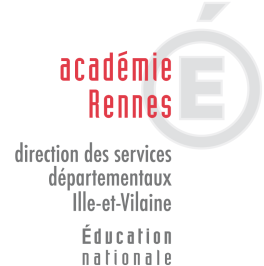 Circonscription :                                 				Nom de l’école :                                 	                                                          Adresse :                                                                                        Tél :                                                                    		Courriel :                              Intitulé de l’action : …..  Domaine artistique concerné (à entourer) : arts de l’espace - arts du langage – arts du quotidien – arts du son – arts du spectacle vivant – arts visuels 	- éducation au développement durable - culture scientifique                                                         (1)  Rayer ou supprimer la mention inutile. ATTENTION : si absence d’agrément ou agrément obtenu il y a plus de 3 ans, faire une demande d’agrément (cf formulaires joints)                                                     * le principe de gratuité pour les élèves de toute activité sur le temps scolaire doit être respectéTextes de référence : Circulaire n° 99-136 du 21/09/99 (sorties scolaires)Circulaire n° 92-196 du 03/07/92 (participation des Intervenants Extérieurs)Programmes de l’Ecole en vigueur ET Socle Commun de Compétences, de Connaissances et de Culture. Classes concernéesEffectifsDétaillés par cours ou par niveauNom de l’enseignantDates (début – fin) de l’activitéPartenaire – IntervenantPartenaire – IntervenantPartenaire – IntervenantPartenaire – IntervenantNom Prénom de l’intervenant     ……………………………………….                                                        Joindre obligatoirement CV, certification, diplômesAgrément Education Nationale oui    non (1)Si oui N° d’agrément :Structure, association :Site web :Mail :Structure, association :Site web :Mail :AUTORISATION DE MISE EN OEUVRE PAR L'I.E.NRemarque : tout projet doit avoir reçu l’avis favorable de l’IEN avant de débuterAUTORISATION DE MISE EN OEUVRE PAR L'I.E.NRemarque : tout projet doit avoir reçu l’avis favorable de l’IEN avant de débuterAUTORISATION DE MISE EN OEUVRE PAR L'I.E.NRemarque : tout projet doit avoir reçu l’avis favorable de l’IEN avant de débuterAUTORISATION DE MISE EN OEUVRE PAR L'I.E.NRemarque : tout projet doit avoir reçu l’avis favorable de l’IEN avant de débuter Favorable   Défavorable, motif :		 Favorable   Défavorable, motif :		A    ……………………                            le ………………………………………..Cachet et Signature :                                                                       IEN Prénom NOM A    ……………………                            le ………………………………………..Cachet et Signature :                                                                       IEN Prénom NOM ProjetEducation Artistique et CulturelleRappels : - l’enseignant a toujours la maîtrise de la mise en œuvre de l’activité ;- les séances se réfèrent aux programmes en vigueur (cf BOEN n° 48 du 24 décembre 2015) et au Socle.- une alternance des « séances avec intervenant » et des « séances avec l’enseignant seul » est à mettre en place afin de faciliter un réinvestissement séance par séance des apports de l’intervenant extérieur ;Descriptif du projet – au début de l’année scolaire en coursDescriptif du projet – au début de l’année scolaire en coursAxes du projet  d’école pris en référence de l’actionPlace dans le Parcours d’Education Artistique et Culturel de l’élèveChoix des compétences et des points forts issus des programmes 2015 et du Socle CommunObjectifs d’apprentissage - pédagogiques, - artistiques, - culturelsInterdisciplinarité(cf BOEN n° 48 du 24 décembre 2015 « croisements entre enseignements »).Production(s) – Temps forts Supports élèves, traces, exposition, représentation…Mise en œuvre, progressionJoindre en annexe :calendrier et descriptif des séances co-construites avec l’intervenant ;le cas échéant, nombre d’accompagnateurs (rappel : les accompagnateurs dans le cadre de la vie collective doivent être au préalable dûment informés de leur rôle et autorisés par écrit par le Directeur)modalités d’information aux parents.Apports spécifiques et rôle de l’intervenant dans le projetL’intervenant extérieur apporte un complément technique ou une autre forme d’approche qui enrichit l’enseignement et contribue aux apprentissagesApports spécifiques et rôle de l’intervenant dans le projetL’intervenant extérieur apporte un complément technique ou une autre forme d’approche qui enrichit l’enseignement et contribue aux apprentissagesApports spécifiques et rôle de l’enseignant dans le projet(lors des séances en co-intervention  /  lors des séances classe)ATTENTION Même en présence de l’intervenant, l’enseignant reste responsable de l’organisation des activités et des ateliers  lorsqu’ils ont lieu pendant le temps scolaire Le projet avec les élèves ne doit pas seulement décrire les séances qui seront menées en présence de l’intervenant, mais également les séances qui doivent obligatoirement être menées par l’enseignant dans sa classe avant, entre et après les séances avec l’intervenant.Apports spécifiques et rôle de l’enseignant dans le projet(lors des séances en co-intervention  /  lors des séances classe)ATTENTION Même en présence de l’intervenant, l’enseignant reste responsable de l’organisation des activités et des ateliers  lorsqu’ils ont lieu pendant le temps scolaire Le projet avec les élèves ne doit pas seulement décrire les séances qui seront menées en présence de l’intervenant, mais également les séances qui doivent obligatoirement être menées par l’enseignant dans sa classe avant, entre et après les séances avec l’intervenant.Enseignant(s)NOM       PrénomSignatureS (le report du NOM Prénom vaut signature électronique)Date co- rédaction du projet Enseignant(s)IntervenantAutres précisionsFinancement du projet* transport, matériel, autre, … 